 Nr.  15.252 din  1 iulie  2016                                                      M I N U T Aşedinţei de îndată a Consiliului Local al Municipiului Dej  încheiată azi, 1 iulie 2016, cu ocazia ședinței de îndată care a fost convocată în conformitate cu prevederile ‚art. 39’, alin. (4) din Legea Nr. 215/2001, republicată, cu modificările şi completările ulterioare, conform Dispoziţiei Primarului Nr.  583 din 30 iunie 2016,  cu următoareaORDINE DE ZI:          1. Proiect de hotărâre privind aprobarea predării către Ministerul Dezvoltării Regionale și Administrației Publice prin Compania Națională de Investiții C.N.I. S.A., a amplasamentului și asigurarea condițiilor în vederea executării obiectivului de investiții ”Construire bazin didactic de înot” pe Strada Nicolae Titulescu Nr. 16/D, în Municipiul Dej, județul Cluj.         2. Proiect de hotărâre privind aprobarea predării către Ministerul Dezvoltării Regionale și Administrației Publice prin Compania Națională de Investiții C,N,I, S.A. a amplasamentului și asigurarea condițiilor în vederea executării obiectivului de investiție ”Construire sală de educație fizică școlară în cadrul Liceului Tehnologic Constantin Brâncuși”, Strada Nicolae Iorga Nr. 5, Municipiul Dej, județul Cluj.        3. Proiect de hotărâre privind aprobarea prelungirii Contractului de finanțare până la data de 1 noiembrie 2016, în scopul îndeplinirii integrale a obiectivelor și indicatorilor proiectului și în vederea asigurării funcționalității proiectului „Modernizare străzi în Municipiul Dej”.	      La şedinţă sunt prezenţi 18 consilieri, domnul Primar Morar Costan, doamna Secretar jr. Pop Cristina, şefi de servicii şi funcţionari publici din aparatul de specialitate al primarului, delegați ai cartierelor municipiului, cetățeni ai Municipiului Dej, reprezentanți ai mass-media locale și județene.Lipsește motivat domnul consilier: Mureșan Traian.  Şedinţa publică este condusă de domnul consilier Giurgiu Gheorghe. În cadrul şedinţei au fost adoptate următoarele hotărâri:           H O T Ă R Â R E A  Nr.  75 privind aprobarea predării către Ministerul Dezvoltării Regionale și Administrației Publice prin Compania Națională de Investiții C.N.I. S.A., a amplasamentului și asigurarea condițiilor în vederea executării obiectivului de investiții ”Construire bazin didactic de înot” pe Strada Nicolae Titulescu Nr. 16/D, în Municipiul Dej, județul Cluj.Votat 18 voturi ”pentru” unanimitate;H O T Ă R Â R E A  NR. 76 privind aprobarea predării către Ministerul Dezvoltării Regionale și Administrației Publice prin Compania Națională de Investiții C,N,I, S.A. a amplasamentului și asigurarea condițiilor în vederea executării obiectivului de investiție ”Construire sală de educație fizică școlară în cadrul Liceului Tehnologic Constantin Brâncuși”, Strada Nicolae Iorga Nr. 5, Municipiul Dej, județul Cluj.Votat 18 voturi ”pentru” .          H O T Ă R Â R E A  NR.  77 privind aprobarea prelungirii Contractului de finanțare până la data de 1 noiembrie 2016, în scopul îndeplinirii integrale a obiectivelor și indicatorilor proiectului și în vederea asigurării funcționalității proiectului „Modernizare străzi în Municipiul Dej”.Votat 18 voturi ”pentru”, unanimitate;           În conformitate cu dispoziţiile ‘art. 11’ din Legea Nr. 52/2003 privind transparenţa decizională în administraţia publică, republicată, cu modificările și completările ulterioare, minuta se publică la sediul şi pe site-ul Primăriei Municipiului Dej.  	 Președinte de ședință,                                            Secretar,             Giurgiu Gheorghe                                          Jr. Pop Cristina           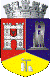 ROMÂNIAJUDEŢUL CLUJCONSILIUL LOCAL AL MUNICIPIULUI DEJStr. 1 Mai nr. 2, Tel.: 0264/211790*, Fax 0264/223260, E-mail: primaria@dej.ro 